Missile Defence Shields: Automated & Anticipatory Self-defence?Francis GrimalAbstractIn response to the escalating rhetoric and bellicose actions emanating from the Korean peninsula in April 2013, the United States deployed Patriot Missile Systems at its overseas military bases in danger of being struck by a North Korean missile launch. Japan took similar precautionary measures. A more permanent fixture and fitting in terms of Missile Defence Systems (MDS) is Israel’s Iron Dome Shield—designed to intercept rocket attacks by Hamas militants albeit more so for strategic benefit and less so for defending the civilian population.  Both defence shields / systems, however, are designed for the same purpose—to intercept missile attacks during the ‘free flight’ phase (noting that this is specifically used in the ‘Ballistic Missile Defence context’).  This article examines whether use of missile defence shields help support the existence of a wider right of anticipatory self-defence.  The article also addresses the point at which an‘automated’ response takes place.  Does such a response fall within the barometers of necessity and proportionality that govern a state’s lawful recourse to self-defence under international law?  Introduction Discussions on the lawfulness of deploying Missile Defence Systems (be it Patriot batteries or Israel’s Iron Dome) are limited in nature, partly because the lawfulness of an inherently ‘defensive’ system is taken as a given and partly because strategic implications seem to override legal concerns.  The purpose of this article is to deconstruct the way in which a ‘defensive response’ from a missile defence system falls within the existing framework of the laws governing self-defence while exploring two wider, and more significant, issues.  First, could the use of MDS directly support the existence of the debatably controversial concept of ‘anticipatory self-defence’? Secondly, and more radically, what are the legal implications of deploying a MDS?  Given that the very nature of a MDS is to ‘intercept’ an attack, such an action may take place before a state has suffered an actual ‘armed attack’—assuming that the interception takes place outside of the state with the territory of state in possession of MDS’s.  Such an action arguably falls outside the traditional realm of Article 51 of the United Nations Charter and into the realm of anticipatory self-defence.  Leaving aside the distinction between intercepting a ballistic missile in ‘free-flight phase’ and launching a defensive territorial strike against it in ‘boost phase’, the theoretical possibility remains that MDS evidences the existence of anticipatory self-defence. Ballistic Missile BasicsBallistic missiles are classified by their maximum range, which is a function of the missile’s engines (rockets) and the weight of the missile’s warhead.  To add more distance to a missile’s range, rockets are stacked on top of each other in a configuration referred to as staging. There are four general classifications of ballistic missiles:• 	Short-range ballistic missiles, traveling less than 1,000 kilometers (approximately 620 miles)• 	Medium-range ballistic missiles, traveling between 1,000–3,000 kilometers (approximately 620–1860 miles)Intermediate-range ballistic missiles, traveling between 3,000–5,500 kilometers (approximately 1,860–3,410 miles)• 	Intercontinental ballistic missiles (ICBMs), traveling more than 5,500 kilometers Short- and medium-range ballistic missiles are referred to as theater ballistic missiles, whereas ICBMs or long-range ballistic missiles are described as strategic ballistic missiles. The ABM Treaty prohibited the development of nationwide strategic defences, but permitted development of theatre missile defences.All Ballistic Missiles Have Three Stages of Flight: • The boost phase begins at launch and lasts until the rocket engines stop firing and pushing the missile away from Earth. Depending on the missile, this stage lasts between three and five minutes. During much of this time, the missile travels relatively slowly, although toward the end of this stage an ICBM can reach speeds of more than 24,000 kilometers per hour. The missile stays in one piece during this stage.• The midcourse phase begins after the rockets finish firing and the missile is on a ballistic course toward its target. This is the longest stage of a missile’s flight, lasting up to twenty minutes for ICBMs. During the early part of the midcourse stage, the missile is still ascending toward its apogee, while during the latter part it is descending toward Earth. It is during this stage that the missile’s warhead(s), as well as any decoys, separate from the delivery vehicle.• The terminal phase begins when the missile’s warhead re-enters the Earth’s atmosphere, and it continues until impact or detonation. This stage takes less than a minute for a strategic warhead, which can be traveling at speeds greater than 3,200 kilometers per hour.Secondly, MDS raise the issue of ‘automated self-defence’. Clearly, the nature of missile defence means that the system may need to be in ‘automatic mode’.  An incoming missile travelling at Mach 5 can be detected by the Patriot system at a range of 50 miles—an impossible feat for human beings.  Although it is entirely theoretical, it does raise the interesting issue of the extent to which an automated system meets the cardinal requirements of ‘necessity’ and ‘proportionality’.  There would seem to be the presumption that it would.  How would one ‘test’ whether this would be the case?  Must there be an element of human presence or participation in all instances of self-defence to assess whether the necessity and proportionality have been satisfied?  It stands to reason that the closer a state is to suffering an armed attack the less it needs to do in order to satisfy the necessity element of last resort.  Central to such a discussion is when can it be said that an armed attack has commenced?  Logically, it may be at the point when the missile is launched. As Häußler notes, in the absence of intelligence one would need to make a trajectory calculation.  However, if the intelligence confirms the missile is targeted at state X, state X is under an armed attack once launch is irreversibly put in motion.   No Attack				        Incoming 			                      Suffered AA           NecessityNon forceful measures available		        Exhaustion of non forceful measures Non forceful Reasonable	              ‘Unreasonable’ to expect a non-forceful responseThe diagram illustrates that the closer a state is to suffering an armed attack, the easier it is to satisfy the necessity requirements.  The further away a state is from suffering an armed attack the more a reasonable it is to expect a non-forceful response and for a state to exhaust non forceful options first. Figure 1.2 Necessity scaleHowever, can an automated system ever really comprehend the rather human concept of last resort?  Häußler dimisses such a notion arguing instead that the system need not comprehend anything at all—the algorithm designed by the programmer must simply comply with Article 36 of the First Additional Protocol to the Geneva Conventions (a use jus in bello calculation). Technically speaking this is of course correct.  Nevertheless, it is highly doubtful whether the algorithm could ever truly replicate every possible scenario which would fall within the concept of last resort.  Part II will briefly place the MDS in their strategic context.  Part III of the article will consider the right of self-defence under international law and the parameters that govern it.    Part IV will specifically addressing whether MDS help support the existence of anticipatory self-defence.  The lack of controversy surrounding MDS may prompt the following conclusions: a) that states accept that a form of anticipatory action is lawful, but b) perhaps only the imminent form. It is logical, therefore, to consider in this section whether the use of MDS has created a customary rule.   Part V will go on to raise the conceptual possibility of automated self-defence.  If a ‘machine’ is acting in self-defence, do the legal criteria disappear?  If they remain, they are likely to be more difficult to apply—how can the machine tell if an armed attack is occurring?  Consequently, how can a machine know if its response is necessary or proportionate and if the threat is imminent? STRATEGIC EFFECTThe history and strategic debate surrounding missile defence systems has been well documented in strategic literature.  By way of a brief historical overview (from a US perspective) the first incarnation of missile-defence was the anti-ballistic missile programmes of the 1960s.  The 1980s saw the Strategic Defence Initiative of the Regan administration more commonly known as the ‘Star Wars’—designed to prevent the ‘Empire from striking back’ or at the very least, striking in the first place.  During the 1990s, the ‘Revolutionary in Military Affairs’ saw the US adopt ‘National Missile Defence’ as its defensive posture.Both the Bush and Obama administrations of the new millennia favoured (GMD) ground-based midcourse-defence designed at intercepting incoming ICBMS (intercontinental ballistic missiles capable of travelling at travel at a speed of 7km per second with the ability of deploying counter-measures against defensive shields).  For the purposes of this article, the four main missile defence systems (PAC-3, THAAD, Aegis and GMD) will be considered. Pac-3 or Patriot Advanced Capability is a ground-based defence system primed to intercept the following threats: medium range ballistic missiles, cruise missile and aircraft.  A missile command and control centre detects and tracks missile up to a range of 1000km. Theater high altitude area defence (THAAD) was originally conceived to intercept short and medium-range ballistic missiles in both the end of the mid course stage and in their terminal phase  Under the Bush administration, the capability was tweaked to enable interception during the boost phase so that ballistic missiles could be shot down after launch.  Range-wise THAAD focuses on destroying short, medium and intermediate ballistic missiles with ranges of less than 5,500km.   THAAD is not limited to providing cover against a territorial attack against strategic installations, it can also provide logistical protection for troops.  THAAD batteries consist of “of nine truck-mounted launchers each carrying 10 missile-launch containers, interceptor missiles, an air transportable X band radar with a range up to 1,000 kilometres, and a battle management, communications and intelligence system”.  Aegis is a ship-based defence platform designed at destroying warheads towards or at the end of the mid-course phase (inside the atmosphere during final descent) using a blast fragmentation warhead that explodes near its target.  Its designation is to “detect and track ballistic missiles of any range, including ICBMs, and intercept short- and medium-range ballistic missiles . . . above the atmosphere . . . during their midcourse [ sic ] phase of flight”.  Although capable of tracking ICBMS, they are not capable of “intercepting intercontinental ballistic missiles . . . or intercept ballistic missiles inside the atmosphere, during either their initial boost phase of flight or their final (terminal) phase of flight”.  GMDs are ‘ground-based midcourse antimissiles’ designed to intercept exoatmospheric ICBMs.SELF-DEFENCE UNDER INTERNATIONAL LAWThe right of self-defence under international law is an area that has attracted quite considerable academic scrutiny over the years.  Traditionally and to this day, one of the main debates within the literature concerns the perennial question as to whether the present Charter regime (embodied under Article 51) overrides previous customary international law.  Before delving into the realms of necessity and proportionality, it is important to re-enforce the default position regarding the use or the threat of the use of force under international law.  The prohibition contained in Article 2(4) against a state’s use of force is absolute. Some even argue that the prohibition has peremptory status—a violation of Article 2(4) is a violation of a jus cogens norm.  Others disagree that this is a given.  This distinction aside, the holistic reading of Article 2(4) alongside the corollary expectation of settling disputes peacefully contained in Article 2(3) remains inviolable.  There are of course two permissible and well known exceptions: the use of force in self-defence and an authorisation of force by the United Nations Security Council acting under its Chapter VII powers.  For the purpose of this article and indeed this overall discussion the focus is entirely on the first exception—self defence.          Self-Defence as it stands todayGreen and Grimal note, the current regime regulating the lawful and permissible use of self-defence is an amalgamation of pre-Charter customary international law and the cornerstone provision of Article 51. The cardinal requirement under Article 51 for a state wishing to invoke the right of self-defence is that it must have suffered an ‘armed attack’ (or at the very least be faced with a sufficiently serious and imminent threat of suffering an armed attack).  Article 51 remains silent as to the threshold of what constitutes an ‘armed attack’.  However, ‘armed attack’ has since been interpreted by both the ICJ in the Nicaragua case and by commentators to mean “the most grave form of the use of force”—a qualitatively grave use of force—beyond a use of force simpliciter.  Necessity, Proportionality and the Cessation of ForceOnce a state has suffered an armed attack, the lawfulness of its subsequent response is calibrated by the barometers of necessity and proportionality.  Both have their origins deep within customary international law and were articulated in the now infamous correspondence between the then US Secretary of State Daniel Webster, and his British counterpart Lord Ashburton with regards to and forming part of the Caroline incident.  Daniel Webster’s formulation required that in order for a state to lawfully invoke self-defence it would need to:[S]how a necessity of self-defence, instant, overwhelming, leaving no choice of means, and no moment for deliberation.  It will be for it to show, also, that . . . [it] did nothing unreasonable or excessive; since the act, justified by the necessity of self-defence, must be limited by that necessity, and kept clearly within it. Distilled from this statement are the principles of necessity and proportionality—both of which are inextricably intertwined.  The modern interpretation of necessity is two-fold: 1) the state has exhausted all non-forcible measures and 2) it would be wholly unreasonable to expect the responding state to attempt a non-forcible response.  Both can be interpreted to mean that a ‘forceful response’ is a measure of last resort.  Proportionality meanwhile dictates that the “force employed must not be excessive with regard to the goal of abating or repelling the attack”.  Moreover, as Green and Grimal note, a state’s response need not mirror the initial attack numerically speaking.  In other words, if state A fires 10 missiles at state B, state B is not obliged (under the concept of proportionality) to respond with a volley of 10 identikit missiles.  The final and relatively straightforward requirement is that a state must ‘stand down’ as soon as the attacking state has ceased hostilities—self-defence against a non-attacking state is no longer deemed ‘necessary’.  Breaches of the above principles would then take the ‘defending’ state from the realm of self-defence into the realm of reprisals. Anticipatory Self-Defence and Pre-emptive Self-DefenceDespite the ICJ’s refusal to reject the possibility of anticipatory self-defence in the Nicaragua Case, anticipatory self-defence remains highly controversial amongst academics and states alike. The controversy hinges on the lawfulness of a forcible response against an imminent threat of force rather than an actual use of force.  Would a state need to have suffered an ‘armed attack’ under the language of Article 51, or could it rely upon the customary position set out by the Caroline formula—enabling a state to lawfully use anticipatory force against an imminent threat? Debate also surrounds the terminology used by scholars.  The position taken by this author both here and elsewhere is that anticipatory self-defence refers to action taken in response to an imminent threat; pre-emptive self-defence, meanwhile, is action taken against a latent and temporally remote threat.  Anticipatory self-defence follows the wording of the Caroline formula—a state must respond to a threat which leaves “no moment for deliberation”.   In Nicaragua, the Court adopted the following position: [I]n the circumstances of the dispute now before the Court, what is in issue is the purported exercise by the United States of a right of collective self-defence in response to an armed attack on another State. The possible lawfulness of a response to the imminent threat of an armed attack which has not yet taken place has not been raised. As Gill concludes, the logical interpretation of the ICJ’s pronouncement is that for anticipatory action to be lawful it would have to taken against a threatened armed attack.  State practice meanwhile appears to be predicated on the concept of imminence. In sum, the threat would need to be qualitatively grave (a threatened armed attack) and also imminent in order for self-defence to be lawfully invoked.  Pre-emptive self-defence stretches the ‘elasticity’ of imminence to breaking point.  Espoused by the ‘Bush Doctrine’ in the United State’s 2002 National Security Strategy, the United States effectively removed the imminence requirement—action would be taken against a latent threat that may or may not materialise at some indeterminate point in the future.  According to the United States, such action would be lawful—a proposition rejection by states and scholars alike.  In terms of the necessity element (particularly in the nuclear context) if a state waits until it has actually suffered an ‘armed attack’, it is likely that it will no longer be in a position to defend itself.  This is where Dinstein’s discussion of a hypothetical attack by American Forces against the Japanese fleet so as to prevent the attack on Pearl Harbour in December 1941 and his concept of interceptive self-defence are particularly helpful to this discussion.  Within the modality of self-defence, Dinstein’s terminology of ‘interceptive self-defence’ fully encapsulates the essence of the role of a MDS—the “countering of an armed attack which is already in progress”.    The mere target acquisition and ‘locking on’ by a fighter jet could constitute an armed attack (albeit in progress) and according to Dinstein, a “timely response” against the fighter jet would constitute interceptive self-defence.  In the MDS realm this is akin to a missile programmed with a target package, whose launch is imminent and at which point interception by an MDS takes place.  This argument will be revisited in Part V of this article.  Much of Dinstein’s discussion of Pearl Harbour relies implicitly on imminence in terms of affecting the lawfulness of his hypothetical scenario.  He envisages 3 types of hypothetical scenarios:The shooting down of a Japanese Type 99 Carrier Bomber just prior to it attacking Pearl Harbour.  The Bomber would have left the carrier and would be inbound and poised to drop its ordnance.  According to Dinstein, such an attack would be lawful—once the aircraft have been launched from the carrier, there can be no doubt that an armed attack is underway and that the other side has  “committed itself to an armed attack in an ostensibly irrevocable way”.The sinking of the Japanese Fleet prior to the launch of any aircraft poised to attack on the US’s Pacific Naval Base and Pearl Harbour.  This is much more problematic and as Dinstein concedes, lawfulness would hinge on real time concrete data visibly demonstrating that Pearl Harbour would be subjected to an imminent attack; reminiscent perhaps of satisfying the ‘Caroline criteria’.  An attack by the US against the Japanese fleet prior to it setting sail or during war gaming manoeuvres.  This is very much along the pre-emptive lines and as Dinstein rightly concludes, would be undeniably unlawful.  Therefore, a reasonable interpretation of interception in the Dinstein sense or ‘necessity’ would be along the Caroline incident lines.  In practical terms, once the missiles are either in the ‘free flight phase’ or ideally at the ‘boost phase’ (although it is difficult to determine exact trajectory in this phase), any response would fall within the realm of necessity.  In other words, a state is acting anticipatorily—something that the Court in Nicaragua did not dismiss outright in paragraph 35 and, of course, if one accepts a more general right of anticipatory self-defence under international law. A response under those set of circumstances against a nuclear launch (boost phase or free flight) would arguably fall within the necessity requirement.  EVALUATION Having examined in Part 3 the law governing self-defence, this section will assess whether the use and deployment of MDS supports the right of anticipatory self-defence and whether the deployment of such systems is in and of itself lawful.  In many ways, both questions are inextricably linked and will, therefore, be dealt with together.  By the nature of its design, there are only limited ways in which a defensive shield may operate (see Part 5)—it is for defensive purposes only—if the deployments of shields are lawful under international law, then so are their use.  Such a ‘leap of faith’, however, still needs to be scrutinised.  Equally, this author raises the controversial issue in Part 5 that, because MDS are automated, the ‘decisions’ they take may not fall within the well-trodden parameters of self-defence.  Consequently, the way in which they operate may be called into question.     It is necessary to consider whether the use and existence of MDS may have created a customary international law rule in terms of their deployment.  So, this may evidence that a limited form of anticipatory self-defence may be undeniably lawful.  To this end, the analysis is structured as follows.  Section A will briefly set out the requirements for the formation of a new customary rule.  Having considered in Part 2 a brief overview of the different types of MDS, Section B will consider the reaction of both states and the international community to the deployment and use of MDS with a view to determining evidence in support of anticipatory self-defence.  Although it is not a ‘legal test’, a lack of controversy surrounding MDS both in terms of the reaction of states may prompt the following overall conclusions: the deployment of MDS is lawful and that states accept that a form of anticipatory action is lawful albeit in an ‘imminent’ form.  Customary International LawMuch literature has been devoted to exploring the intricacies of customary international law and therefore this précis is deliberately brief—intending simply to provide an overview of the necessary requirements for the formation of a new customary rule.  Article 38(b) of the ICJ Statute establishes custom as a recognised and accepted source of international law.  Custom should “constitute evidence of a general practice as accepted by law” and this consists of two elements: state practice and opinio juris..  With reference to both the Libya v. Malta case and the ICJ’s Nuclear Weapons Advisory Opinion, Shaw evidences the principle that the “substance of customary law must be looked for primarily in the actual practice and opinio juris of the states”.  The ICJ’s recent Jurisdictional Immunities Case re-affirms this statement of customary methodology.   There are two parts to the principle: the objective actions of the states (state practice) and the subjective “belief by a state that behaved in a certain way and that it was under a legal obligation to act that way”. Opinio juris is roughly analogous to mens rea—a state has also to believe that its actions are accepted by law and, that it is under the obligation to function in that way.  Although there remains ongoing debate about whether custom is capable of D’Amato’s concept of dirrito spontaneo (instant custom), the general approach is that there is no rigid time limit and this is particularly evident in areas such as space law.  In the Asylum Case the Court affirmed that practice must be “in line with a consistent and uniform usage”.  Subsequent case law and jurisprudence from the ICJ developed the principle but remained within the confines of its position in the Asylum Case.  Both the Anglo Norwegian Fisheries Case and the North Sea Continental Shelf Case expressed the notion of uniformity and stated that it should be “extensive and virtually uniform in the sense of the provision invoked”.  Nevertheless, the ICJ took a less restrictive view in its judgement in the Nicaragua Case that the actual practice need not be “in absolutely rigorous conformity”.  The traditional view of opinio juris was set out in the Lotus Case, in which the Permanent Court of International Justice viewed “states will behave in a certain way because they are convinced it is binding upon them to do so”.  However, as Shaw underlines, the value and merit of opinio juris depends on the theoretical approach taken.  The difficulty surrounding opinio juris as raised by Byers, is the chronological paradox.  States “creating new customary rules must believe that those rules already exist and that their practice therefore is in accordance with law”—which comes first?   Equally, how can one possibly get into the ‘mindset’ of state?  The way around this chronological paradox according to Byers is to infer opinio juris from state practice.  The point here is that there was no guidance until 1996, and even so, it is ambiguous.  It is difficult to say whether there is opinio juris before or even after.  Analysis To clarify, the proposition asserted at the start of this article is that the deployment and use of MDS may help support the existence of a wider right of anticipatory self-defence.  Because of the way an MDS operates, one could argue that a state is taking ‘anticipatory action’ via the MDS—a shot has been fired but not yet struck.  Or under Dinstein’s classification, this could also constitute ‘interceptive self-defence’.  Either way, one could conceivably argue that if international law takes the view that deployment and use of MDS is lawful, then it would bolster support for this particular form of anticipatory self-defence against its detractors.  There is no suggestion that deployment alone violates the prohibition contained Article 2(4).  The MDS is for defensive purposes only.  However, one must also note the only noticeable objection to the deployment of such shields—voiced by Russia against the US’s proposed anti-ballistic missile shield in Poland.  Although falling short of calling the proposed deployment as a threat of force in violation of Article 2(4), Russia did view the action as ‘threatening’. The purpose of this section is to address the question posed at the start of Part 2—has the use and existence of MDS created a customary rule in terms of their deployment?  This supports the idea that this conception of anticipatory self-defence is permitted and indeed lawful according to these parameters—noting that toleration is not the same as lawfulness.  To this end, it will be necessary to consider instances when missile defence systems have been deployed and whether states objected (both in the customary sense and the ordinary meaning of the word).  Particular attention will be devoted to Nimble Titan—“an unclassified, multi-national, ballistic missile defence (BMD) campaign of experimentation”.  The wide-ranging state participation in ‘Nimble Titan’ gives some credence to the approach of evidence of state practice and potential opinio juris.  A substantial leap of faith could indicate that if states are prepared to participate in such an exercise, then ultimately, they would view their use as potentially lawful which would support the hypothesis in this article that anticipatory self-defence of this nature is permissible under international law.   One could also note the fact that prior to the 2003 conflict, the Pentagon deployed PAC-3 batteries to 27 Middle East locations, including Israel, Bahrain, Jordan, Qatar, Saudi Arabia, and Kuwait.  There is no objection on record of such deployment, indeed, for strategic reasons, those states would likely have welcomed additional protection.  However, in the strict legal sense, in order to satisfy the test in Nicaragua, deploying states would need to ‘deploy’ MDS with strict the belief that this is permissible within the law governing the recourse to self-defence.AUTOMATED SELF-DEFENCEAs noted in the introduction, the author wishes to introduce and explore the novel concept of automated self-defence as a means of explicating an action which, is ‘machine guided’, that is, devoid of human involvement and hence ‘automatic’.  The programming of any machine (to this day at least) is undertaken by human beings.  However, the cause for concern with regards to automated self-defence is that the ‘machine is calling the shots’ (sic)—the lack of human control is concerning for the application of these criteria.  The purpose of this section is to explore in greater detail the threshold of response, that is to say, against which types of actions or threats are automated responses calibrated to?  The format for analysis in this section is as follows: Part A will provide an overview in terms of threats of force.  This is central to the argument because to unravel the nature of the automated response it is necessary to understand what the MDS is responding to in terms of its calibration.  Is it a threat of force or an actual use of force?  Part B will explore whether, and to what extent, the response by a MDS fits within the threshold of necessity and proportionality. Threats of ForceBefore proceeding to define and consider threats of force, it is important to note the purpose for undertaking such a discussion and here, it is helpful to draw on Dinstein’s Pearl Harbour scenario by way of explanation—namely, scenarios 2 and 3.  To recall, scenario 2 discussed the sinking of the Japanese Fleet prior to the launch of any aircraft poised to attack the US’s Pacific Naval Base and Pearl Harbour.  Scenario 3 envisaged an attack by the US against the Japanese fleet prior to it setting sail or during war gaming manoeuvres.  Taking a slightly more controversial line, one could argue that ‘interception’ to use Dinstein’s terminology; in both scenarios could also be predicated on a response to a ‘threatened armed attack’ and not an actual armed attack and thus in MDS terms may affect the way in which interception operates. Conceivably, ‘interception’ in scenario 2 could be against an imminent grave threat of force rather than an ‘actual armed attack’—something Dinstein appears to implicitly allude to—there is no reference as in scenario 1 for the US “to regard the Japanese armed attack as having commenced”.  Scenario 3 appears in threat terminology at least to be against a non-imminent and latent threat.  Although it is important not to overplay this discussion vis-à-vis threats, in order to fully understand the lawfulness of action taken by MDS one must be mindful as to how threats operate in order to appreciate that interception against an non-imminent latent threat as opposed to an actual armed attack may yield very different results in terms of both necessity and proportionality.    Threats of force remain a nebulous concept under international law.  They are prohibited but remain undefined by Article 2(4) of the United Nations Charter.  “All Members shall refrain in their international relations from the threat or use of force against the territorial integrity or political independence of any state, or in any other manner inconsistent with the Purposes of the United Nations.”The prohibition has also been restated in the form of soft law declarations: 1970 Declaration on the Principles of International Law Concerning Friendly elations and Cooperation Among States and the 1987 Declaration on the Enhancement of the Effectiveness of the Principle of Refraining from the Threat or Use of Force in International Relations.Commentators have posited that a threat may take a different guise—not necessarily something said but also something done albeit the archetypal threat remains a coded warning / ultimatum—comply or else.  For the purposes of this article, the typology of threat is limited—if one accepts that anticipatory self-defence is lawful, the threat being responded to in self-defence must be a threatened armed attack, and moreover, the threatened armed attack must be imminent—such as a missile launch.  As Gill states: “There can be no doubt that an armed attack, or at any rate the threat of an armed attack, is an absolute precondition for the exercise of the right of self-defence”.      This article maintains that a full assessment of a threat of force cannot be conducted without reference to strategic considerations.  Strategic considerations help explain the practical distinction between an empty threat—made by a state that does not possess the means of carrying it out (which may well violate Article 2(4) but is ‘tolerated’) and a threat that is all too ‘real’.  The threatening state is militarily capable of carrying out its threat, and the threat itself is both unlawful under Article 2(4) and intolerable in the eyes of the international community.  This author maintains that recourse to Schelling’s model set out in ‘Arms and Influence’ forms the basis of understanding the severity of a threat—particularly in terms of military appraisal, and helps clarify whether it is a grave threat of force.  In order for the threat to be taken seriously, the threatening state must possess the capability in terms of military platforms and strike force to deliver the payload.  A state needs to communicate its intention to its enemy that it will carry out the threat, and that threat must be credible.  Within the context of MDS, the strategic considerations would appear to be met.  Clearly, a state that would have fired a missile, would have ticked all of the relevant boxes.In terms of assessing the lawfulness of a threat of force, the present test under international law is the one put forward by the ICJ in the Nuclear Weapons advisory opinion.  Broadly-speaking, the test poses a retroactive test to the following hypothetical question.  If the threat of force were carried out (in other words, if actual force and not threatened force were to be used), would it be lawful?  If yes, then this would legitimise the prior threat.  If not, if actual force would be deemed unlawful, then so would the threat that precedes it. Automated: Necessary and Proportionate?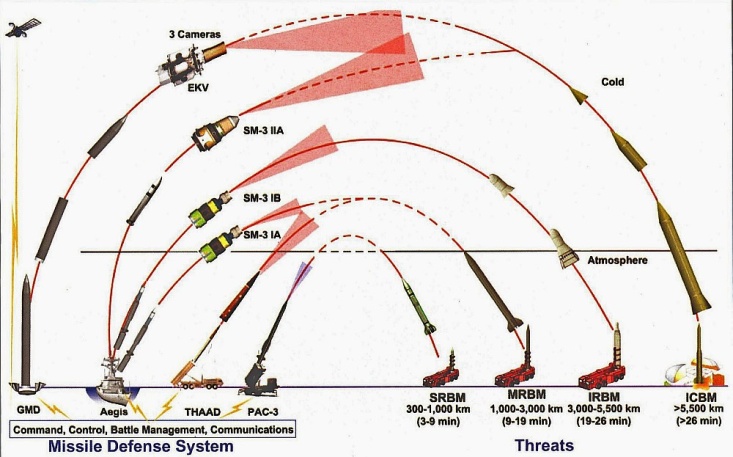 Source: http:www.airpower.at/news2010/0906_bmd/BMD_overview_1000.jpg.  The author proposes to use the strategic model above as a basis for the legal model below by way of analysis.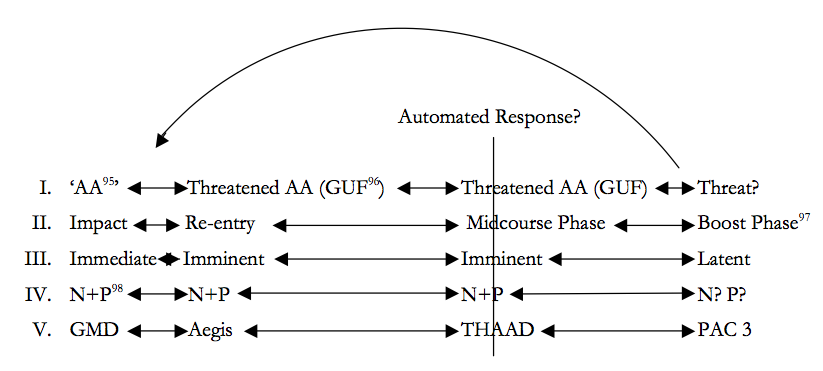 (Figure 1.2 FG 2013 (c))The above diagram is used to help theorise the point at which an automated response may take place and whether such a response would fall within the cardinal requirements of necessity and proportionality.  Several primary observations need to be made noting Haussler’s distinction between (artillery) rockets and missiles and whether or not they are guided or un-guided.  Mid course or ‘free flight phase’ denotes that a rocket or missile is not, or is no longer, guided at some point during its flight.  There are also technological constraints as to when interception may take place—successful interception is more likely during the free flight or re-entry phases due to the time factor and speed of ballistic missiles. By way of explanation, the curved arrow denotes the flight of a missile path from launch until impact.  Within the diagram are 4 inextricably linked categories, which, are set out along a sliding scale.  Parts 1 and 2 of the diagram set out the premise that during the boost phase, a state is faced with a more general threat of force—depending on geopolitical context and intelligence assessments this threat may or may not fall foul of Article 2(4) of the United Nations Charter.  As the flight of the missile progresses, the severity of the threat increases.  Once airborne (midcourse phase until re-entry phase), the proposition taken here is that a state is now faced with threatened armed attack constituting a ‘grave threat of force’.  Until a missile reaches impact, the threat level posed is arguably still one of a threatened armed attack (of a grave use of force)—the missile has been fired, but it is only on impact that a state would have suffered an actual armed attack.   Part 3 of the diagram attempts to intertwine the severity of threat with the idea of imminence.  Potentially, at boost phase, a state is still facing a latent threat albeit on a very compressed scale.  Part 4 of the diagram meanwhile suggests that until a missile is airborne, the necessity and proportionality criteria may not have been satisfied.    An automated response can take place against a missile in any of the ‘flight phases’.  However, the argument put forward is that the closer the interception is to the boost phase the further away the necessity and proportionality criteria are from being fulfilled—noting, that this is of course on a micro-scale in terms of time frame.  What becomes legally objectionable is any attempt at interception at the ‘boost phase’.  At the boost phase, it is difficult to determine the missile’s target—the rocket engine missile is steered by technology built into the engines which, enables it to change course.  Although one could derive this from flight data, interception is unlikely to meet the criteria, though the strategic effect is of course desirable.  It may be that MDS only fire against grave threats, when necessary, destroying the threat is proportionate and only in response to a an imminent threat—in other words, it may be that the very nature of MDS mean that they only ‘launch’ when all the criteria would be met anyway.   Against this legal concern, one obviously needs to also factor in all of the policy and strategic reasons for having MDS as a ‘necessary’ defence in the modern world.  This of course presumes that necessity, proportionality and imminence are, or could be easily be uncontrovertibly discerned.     CONCLUSIONThis article has sought to introduce two unique discussions within the realm of self-defence: the use of missile defence shields as supporting a broader right of anticipatory self-defence and whether an automated response would fall within the existing framework.  By way of overall conclusion, this author maintains the approach that the widespread use of MDS would broadly support anticipatory self-defence albeit under limited use.  Equally, there is certainly concern that automated missile interception might not ever fall within the existing parameters of self-defence.  Moreover, the reliance in technology raises the age-old debate in strategic literature as to whether technology (system of systems) can overcome ‘friction’—the fact it probably cannot suggests that interception may stray off both the legal and strategic course.     